          ЧТО ЕЩЕ ВАЖНО ЗНАТЬ?

     Для  одного ребенка наиболее отвлекающий фактор  -  звуки,      для     другого - зрительные раздражители. Один спокойно занимается дома под музыку и не реагирует на звонок телефона, другой      отвлекается       на     любой шорох. И утомление может у детей наступать по-разному. Например, работоспособность резко снижается, но    потом    уже    не    восстанавливается. Или колеблется   в   течение   какого-то периода - от полной     сосредоточенности   до  абсолютного "выпадения" из работы. Эти особенности нужно учитывать при организации домашних  занятий.

     Есть еще одно средство против рассеянности - любознательность. Приучите ребенка наблюдать и замечать все  значительное  и  ценное  из  того, что происходит вокруг: на улице,  в  кино,  дома. Замечательно, если у  него  возникают  вопросы: "Что это такое?", "Что это значит?", "Почему так происходит?"           Отвечайте,    но    старайтесь побуждать   сына   или   дочку     самостоятельно находить    ответы  на  интересующие    вопросы.

     И психологи, и родители,  уже   вырастившие школьников,  знают,    что       невнимательность младших школьников, как правило   постепенно снижается. Рассеянный   младший   школьник   в конце   концов      учится   сосредоточиваться  на задании.        Но    вот       наш "младшеклассник" становится подростком - пятиклассником. И мы замечаем,     что   к   нему    вернулась    прежняя неорганизованность, вновь возникли проблемы с вниманием, ухудшилась успеваемость. Причины невнимательности    и   рассеянности   подростка объяснимы. Далеко не на последнем плане здесь физиологическая    перестройка           организма, гормональные изменения. Подростку трудно управлять своими эмоциями. У него новые потребности, интересы, не всегда связанные с учебой, новый круг общения. Кто-то из подростков готов выдвигать новые гипотезы, заниматься    теоретическими     изысканиями  и ставить   смелые    эксперименты.   А    в   школе приходится     заниматься     рутинной   работой - скучные вычисления, обязательная   для  чтения литература...      Постарайтесь понять   своего   ребенка   и  не задавать ему бессмысленные вопросы: "О чем ты только думаешь?         Как ты можешь делать такие глупые ошибки?"   Для    подростка важнее    всего    познать   себя, скорректировать самооценку    своих    сил    и    способностей    с оценками со стороны значимых для него  людей. Если учеба так или иначе помогает в этом, тогда ребенок испытывает  к   ней интерес,  внимание вновь     становится    концентрированным        и устойчивым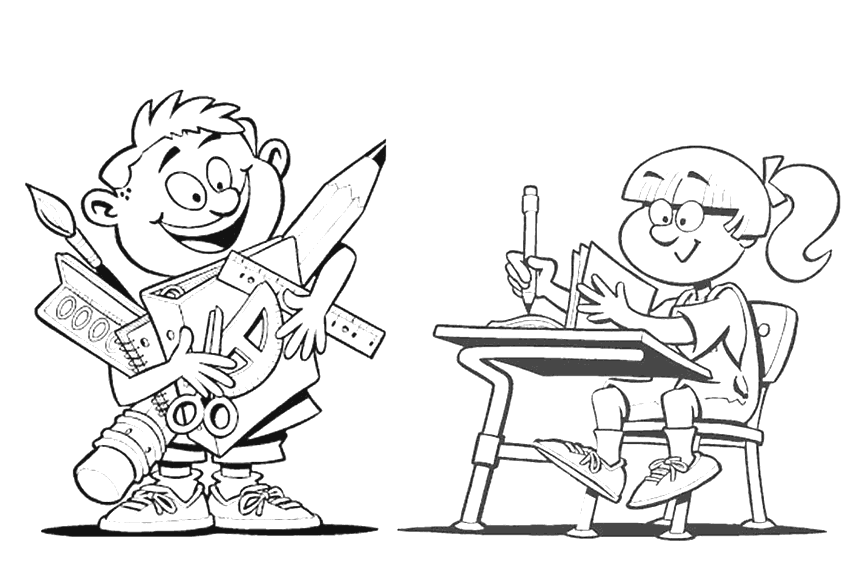 Информация для родителейРазвиваемвнимание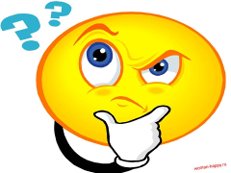 Советы психолога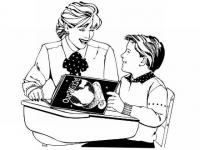 МБОУ ППМС Центр «Росток»           ПСИХОЛОГИ РАЗЛИЧАЮТ   ВНИМАНИЕ И ВНИМАТЕЛЬНОСТЬ

Внимание - направленность и сосредоточенность психической деятельности на каком-то объекте. Способность к непроизвольно-му   вниманию   свойственна   всем   людям    без исключения.

Внимательность - сложившееся качество личности. Рассеянный     школьник,    как  и   все другие   дети,   способен "обратить внимание" на какой-то    объект. Однако он   часто    не   может полностью  сосредоточиться   на   этом   объекте: внимательность    еще    не    стала   его   личным качеством.    Понятно,  что    отсутствие      этого важного  качества не лучшим  образом   сказыва-ется на его школьных достижениях.

Рассеянность может быть обусловлена каким-то заболеванием,           нарушением           мозговой деятельности     или,      например,    воспалением носоглотки.     Но  почему  же    тогда  так  много невнимательных      среди      здоровых      детей? Понятно,       что       не      стоит     ждать особой сосредоточенности,     если    ребенок устал, ему неинтересно,    у    него в данный момент другие желания,        а        вокруг     много посторонних раздражителей. Но эти объяснимые    временные состояния постепенно складываются     в  общий стиль    учебной   работы,   а   затем    становятся жизненным стилем.

     Организация    внимания школьника на уроке зависит, прежде   всего,   от   мастерства учителя. Дома     же   родителям   приходится   брать   эти функции на себя.
                      РЕКОМЕНДАЦИИ: 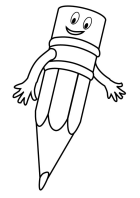            на что родителям необходимо                      обратить внимание?

1. Создайте ребенку спокойную    обстановку     для работы, не допускайте перегрузок и утомления.      Сделайте так, чтобы в учении для него было больше увлечения, чем  принуждения. Для  детей,  с   низким уровнем   развития внимания особенно важно  всегда начинать приготовление уроков в одно и то же время. Тогда   им   легче   мобилизоваться,   настроиться   на работу. Установка вырабатывается  и  на  постоянное рабочее место.   Достаточно  усесться  за  привычный стол, и приходит рабочее настроение. 

2. Все необходимое для работы всегда должно быть у ребенка под рукой. Начиная от ручки, бумаги    и  до таблиц, схем, словарей и т.п.

3. В перерывах    между    сложными  видами работы используйте  приемы  расслабления  или двигатель-ную разрядку.

4. Развивайте у вашего школьника навыки самоконтроля, самопроверки выполненной работы. 
5. Выберите          специальное        время      для упражнений,      развивающих       способность   к сосредоточению,   концентрации,   повышающих устойчивость   внимания, умение переключаться. 
 Если ваш  ребенок  невнимателен  при  чтении  и письме, предложите ему такое задание. Возьмите несколько страниц   печатного  текста  из  старой книги    или   журнала      (шрифт   должен    быть достаточно крупным). Инструкция: "Вычеркни все буквы "т", а  буквы "д" обведи кружком". А потом вместе с ребенком проверьте, сколько допущено ошибок.      Известное      упражнение - отыскивание     по порядку    чисел,   произвольно  разбросанных на листе бумаги. Вы можете сами нарисовать такую таблицу.      Возможно,  что  вашему  ребенку понадобится тренировка    специфического    вида    внимания.         Например, он         хорошо          воспринимает информацию, представленную    в     зрительном, наглядном виде. И благополучно  пропускает  то, что   предъявляется  на слух. Вспомните выраже-ние "в одно ухо влетает, из другого вылетает". Это про него.   Значит,  необходимо  развивать у такого школьника слуховое внимание, учить его сосредоточиваться    на   своих слуховых ощуще-ниях.    Попросите    его  закрыть глаза и прислу-шаться  к   окружающим звукам. А затем пускай перечислит то, что услышал.      Или такое упражнение: вы называете ребенку в произвольном порядке несколько имен. Каждое должно   прозвучать несколько раз.  При этом отмечаете для себя, сколько  раз назвали  то или   иное имя. Задача ребенка - сказать, сколько раз прозвучало каждое имя.       Бывает, что ребенок, наоборот, недостаточно внимателен       при    восприятии        зрительной информации. В таком случае стоит   тренировать его наблюдательность, умение подмечать детали, сравнивать величину,  цвет,   положение предме-тов, другие    признаки.     Возьмите     несколько любых мелких предметов, расположите    их    на столе.     Попросите  ребенка в течение 30 секунд рассмотреть       эту     композицию.    Затем     он отвернется,   а   вы   в это время что-то измените: переставите      предметы,      добавите  такой  же, но другого цвета, что-то вовсе уберете.   Ребенку нужно      сказать,    что     изменилось.    Полезно сравнение    двух   картинок, похожих на первый взгляд, но различающихся в деталях.